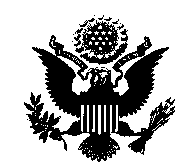 The American Consulate General Jerusalem - Public Affairs Office Announcesthe2015 Study of the United States Institutes (SUSI) on Civic EngagementforStudents Deadline: December 29, 2014The SUSI Institute on Civic Engagement is a four-week academic residency whichprovides highly motivated first through third-year undergraduate students from colleges, universities, and other institutions of higher education, with an overview of how citizens have shaped U.S. history, government, and society both as individuals and groups.  The academic residency will be complemented by a one-week educational tour that will take participants to another area of the U.S. where they will meet with local, state, private, and nonprofit organizations working in the field.  The program gathers students from Egypt, Iraq, Syria, Tunisia and the Palestinian Territories.  This Institute will be hosted by Miami University in Oxford Ohio in June and July 2015, and will conclude in Washington, D.C.The program will define civic engagement, examine its development in the U.S., and explore topics such as citizenship, community building, economic development, grassroots activism, political leadership, and volunteerism.  Other topics such as civil rights, entrepreneurship, ethics, leadership, and media will be discussed.  Students will also have the opportunity to meet with community leaders, entrepreneurs, and representatives of non-profit organizations. Study of the U.S. Institutes (SUSI) for Student Leaders are intensive, short-term academic programs whose purpose is to provide groups of undergraduate student leaders with a deeper understanding of the United States, while simultaneously enhancing their leadership skills.  The five-week Institutes will consist of a balanced series of seminar discussions, readings, group presentations, and lectures.  The coursework and classroom activities will be complemented by educational travel, site visits, leadership activities, and volunteer opportunities within the local community. During the academic residency, participants will also have the opportunity to engage in educational and cultural activities outside of the classroom.Participant Qualifications: Participant Qualifications Participants are expected to be highly motivated first through third-year undergraduate students from colleges, universities, and other institutions of higher education, who demonstrate leadership through academic work, community involvement, and extracurricular activities.proficient in English;interested in the topic of Civic Engagement;between 18 and 25 years of age;have at least one semester left of their undergraduate studies, and therefore be committed to return to their home universities following completion of the program;demonstrate strong leadership qualities and potential in their university and community activities;indicate a serious interest in learning about the United States;have a sustained high level of academic achievement, as indicated by grades, awards, and teacher recommendations; demonstrate commitment to community and extracurricular university activities;have little or no prior study or travel experience in the United States or elsewhere outside of their home country;mature, responsible, independent, confident, open-minded, tolerant, thoughtful, and inquisitive;willing and able to fully participate in an intensive academic program, community service, and educational travel; and,comfortable with campus life, prepared to share living accommodations, and able to make adjustments to cultural and social practices different from those of their home country. Applicants must be Palestinians resident in Jerusalem, Gaza, or the West Bank. Individuals holding permanent residence status in the United States (including U.S. citizens and green card holders) are not eligible.  Applicants should be residing in the country at the time of submitting the applications and interview process. Participation in the program is contingent upon the applicant qualifying for a J-1 visa to the U.S.Holders of American passports or green cards are not eligible to participate in this program.The SUSI program will cover the following costs: international and domestic travel, health insurance, accommodations, and a basic stipend in the United States.  SUSI students will travel to the United States without family members. Application Deadline and inquiries:
Please submit a copy of your passport, CV, and nomination form by December 29, 2014.Jerusalem and West Bank Applicants: Email completed application packages to exchanges@state.gov; call 02-622-7172 or (0545) 420 953 for more information.Gaza Applicants: Email completed application packages to GazaExchanges@gmail.com; call 08-286-4623, or 059-967-7317 for more information.The details and application for the program can be found at application the following site: http://jerusalem.usconsulate.gov/academicprofessionals.html.Or general information about the SUSI and description of every program title, please visit http://exchanges.state.gov/susi.Nomination Form:A. Nominee's Full Name: Last Name(s), First Name, Middle Name.B. GenderC. Date of Birth (please spell out Month, Day, Year)D. Birth CityE. Birth CountryF. Country(ies) of Citizenship: G. Country of ResidenceH. Medical, Physical, Dietary or other Personal Considerations: I. Candidate Contact Information: Home Address, City, E-mail, and Telephone.J. Current Position/Title, Institutional Name, and CountryK. Work Experience, including previous positions and titles, placeL. Education; Academic & Professional Training, degree earned and fields of specialization, place.  M. Active Professional MembershipsN. Publications: publication year, type of publication, title, and publisher.  All foreign titles should be translated into English. (Please list no more than 10.)O.  Previous Experience in the United States: trips made to the United States; dates & reason.P. Family Residing in the United States: Q. Evidence of English Fluency (e.g. personal interview, test score, etc.)R. Personal Statement (no more than one page): Forms must be fully completed and sent to the emails below with the resume as well as a copy of the passport biographical information page no later thanDecember 29, 2014Exchanges@state.gov (Jerusalem, West Bank) / GazaExchanges@gmail.com (Gaza) 